Geographie	Arbeitsblatt work sheet							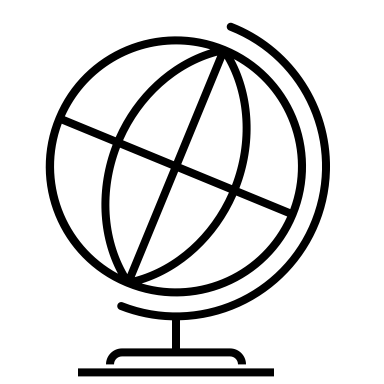 Flüsse riversDer RheinSpecial background music: Beatles: River Rhinehttps://www.youtube.com/watch?v=h5CIbOlCmlECheck the beginning and the end of the river Rhine (der Rhein) on a map.Find the German names and place of the cities mentioned in the video (Link in MC).What are the most important and biggest cities at the river Rhine?2.  Write down at least three of its tributaries (sivujoki = der Nebenfluss). a)b)c)3. Have a look at the rivers Elbe, Main, Weser and Donau.Write down three major cities at each of these rivers.Elbe:Main:Weser:Donau:Gebirge mountainsDie AlpenWhat is the highest mountain of the Alps called? Altitude?What are the names of the highest mountains of the German-speaking countries?	Look them up on a map.	Deutschland:	Österreich:	Schweiz:Where would you like to go (and to do what) in the Alps? Look up the word “Alptraum” in a dictionarySeen lakesOpen a map and look out for at least 5 lakes in the German speaking countries.Fill in their names and location here (like in the example)Try out some of these geographical online Quizzes:	https://online.seterra.com/de/Upload your completed work sheet to MC > Assignments Homework for next week:Choose one geographical topic and prepare a short presentationTopics might be:Mittelgebirge	https://de.wikipedia.org/wiki/Liste_der_Mittelgebirge_in_Deutschland	Choose one and find information about it	(Location, altitude, towns, attractions, specifics)die Alpendie Schweizer Alpenseen (the lakes in the Swiss Alps)die Nordsee	das Wattenmeer (Mudflats or mud flats, also known as tidal flats)	die Nordsee-Inseln (islands)die Ostsee Baltic Sea	die Ostseeinseln (islands)der Bodensee Lake Constance! Share your choice in the forum to avoid that too many choose the same topic.1Wörthersee Österreich, Kärnten23456